Date: January 13, 2020Via Certified MailAMY KLAVITERCONSTELLATION NEWENERGY INC20 N WACKER DRIVE STE 2100CHICAGO IL 60606					RE:	Parental Guarantees						                                                           Constellation NewEnergy Inc                                                                       A-110036Dear Sir/Madam:	Please find under cover of this letter the financial instrument filed with the Commission on behalf of Constellation NewEnergy Inc because it is not acceptable.  Signature on the Parental Guarantee must be notarizedAn important part of the Parental Guarantee (PG) is the statement in the CFO letter that explains the corporate procedures by which the person signing the PG (usually the CFO) is authorized to make the PG.  However, in this PG the person signing the amendment is not the CFO.  Therefore, we also need the company to include the corporate procedures which authorize the person signing the Amendment as being able to bind the company.  This statement should be placed in the cover letter to the amendment.Please file the corrected security instrument with my office within 20 days of the date of this letter, preferably by overnight delivery to my office address listed above.  Should you have any questions pertaining to the above filing, please contact Jeff McCracken at jmccracken@pa.gov Sincerely,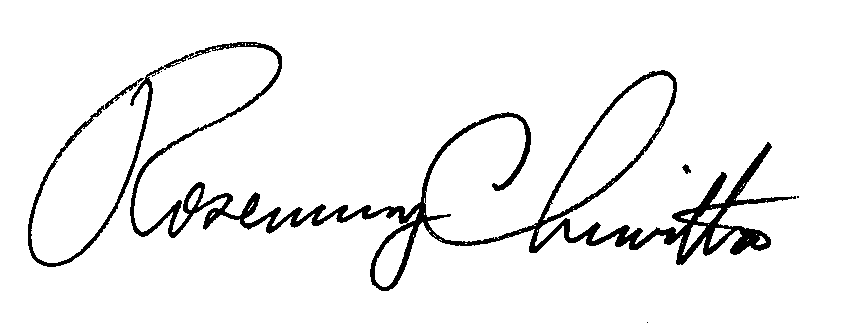 Rosemary ChiavettaSecretary of the CommissionRC:jbs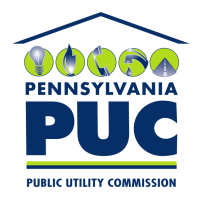  PUBLIC UTILITY COMMISSION400 NORTH STREET, KEYSTONE BUILDING, SECOND FLOORHARRISBURG, PENNSYLVANIA  17120IN REPLY PLEASE REFER TO OUR 